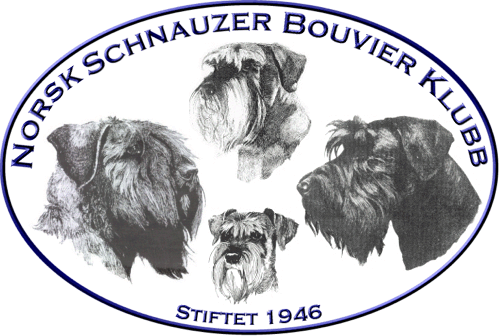 Referat styremøte nr: 3 – 2022Referat styremøte nr: 3 – 2022Referat styremøte nr: 3 – 2022Referat styremøte nr: 3 – 2022Dato Dato Dato 14. feb 2022Møtested: TeamsInnkalte:Til stede:Forfall:Arild K, Arild S,Anne Marie M, Andreas B, Vivian B, Rigmor S, Bodil N, Veronica SArild K, Arild S, Anne Marie M, Andreas B, Vivian B, Bodil NRigmor S meldt, Veronica S meldtArild K, Arild S,Anne Marie M, Andreas B, Vivian B, Rigmor S, Bodil N, Veronica SArild K, Arild S, Anne Marie M, Andreas B, Vivian B, Bodil NRigmor S meldt, Veronica S meldtArild K, Arild S,Anne Marie M, Andreas B, Vivian B, Rigmor S, Bodil N, Veronica SArild K, Arild S, Anne Marie M, Andreas B, Vivian B, Bodil NRigmor S meldt, Veronica S meldtArild K, Arild S,Anne Marie M, Andreas B, Vivian B, Rigmor S, Bodil N, Veronica SArild K, Arild S, Anne Marie M, Andreas B, Vivian B, Bodil NRigmor S meldt, Veronica S meldtArild K, Arild S,Anne Marie M, Andreas B, Vivian B, Rigmor S, Bodil N, Veronica SArild K, Arild S, Anne Marie M, Andreas B, Vivian B, Bodil NRigmor S meldt, Veronica S meldtSak nrInnholdAnsvarligSak 16-22Godkjenning av innkalling og forslag til agenda. Samt forslag til andre saker.Vedtak: Innkalling og forslag til agenda ble godkjent.Arild KSak 17-22Oppfølging fra siste styremøteVedtak: Ingen saker fra siste styremøte til oppfølging.StyretSak 18-22Status i forberedelser til årsmøte 2022 som gjennomføres elektronisk søndag den 3. april fra kl 1000 – 13001. Åpning2. Godkjenning av fremmøtte representanter3. Godkjenning av innkalling og saksliste4. Valg av:4.1 Møteleder4.2 Referenter4.3 Tellekorps4.4. Medlemmer til å undertegne protokollen5. Årsberetning 20215.1 NSBK5.2 Nordland5.3 Midt-Norge5.4 Hordaland5.5. Sør-Rogaland5.6 Agder5.7 Oslo&Akershus5,8 ASU6. Regnskap 2021 med revisors beretning7. Budsjett 2022 og 20238. Strategidokument 2022-20249. Innkomne sakera. b. 10. Valg10.1 Valgkomiteens innstilling10.2. Avstemning10.3. AvslutningSakspapirene til årsmøtet gjøres tilgjengelige for nedlastning på klubbens hjemmeside www.nsbk.no . (sendes ikke ut pr. post).
Digitalt årsmøte gjennomføres på plattformen Teams.Man trenger ikke å ha noen konto der i forkant.
For å delta på det digitale årsmøtet så må man melde seg på til sekreter@nsbk.no  senest fredag 25.mars 2022.
Link til påmeldte deltakere sendes pr. e-post før møtet.Vedtak: Korrigeringer gjøres blant annet på punkt 7 Budsjett og punkt 8 Strategidokumentet. Ellers tas plan-og gjennomføring av årsmøte til etterretning. StyretArild K (Arild S og Anne Marie)Sak 11-22ØkonomiVedtak: Revisjonsrapport er mottatt, og Budsjett 2022 og 2023 blir ferdigstilt av leder og kasserer.Arild K og Anne MSak 12-22Avd Midt-Norge avlyser spesial 2022Vedtak: Styret mener det er rimelig å forvente at Avd Midt-Norge kan be NKK om å få kompensert for reelle utgifter. Styret ber Avd Midt-Norge sende en refusjonssøknad til NKK via styret.StyretSak 13-22Forbundsting 2022 Norsk-Brukshundsport ForbundVedtak: Nestleder undersøker og følger opp deltaker VH om dette med fullmakt. Arild SSak 14-22Navneendring for Avd HordalandStyret har ikke innvendinger om navneendring fra avd Hordaland til avd Vestland. Vedtak: Nestleder svarer Avd Hordaland, mens webansvarlig tar seg av de praktiske endringene på hjemmesiden og så videre. I tillegg gjøres det en henvendelse til NKK i forb med medlemsregisteret.StyretArild SAndreasArild KSak 15-22Forslag om gentesting på Dvergschanuzere - PSK anbefalingVedtak: Styret sender tilbakemelding til Avd Rogaland at saken er oversendt ASU til uttalelse.StyretSak 16-22Æresmedlemskap og HederstegnStyret har mottatt forslag. Vedtak: Styret undersøker og ber om begrunnelse for forslag.StyretBodilSak 17-22Justering av lovdokumenterVedtak: Det gjøres justering av §1.1 klubbens lover i frb med ny registrert rase (Riesen s/s)Arild SSak 18-22ASU Vedtak: Styret undersøker med aktuell kandidat om eventuelt verv i ASU. Vervet er knyttet til rasen Schnauzer.Arild SSak 17-22Neste møte tirsdag 15.mars kl 2000 på TeamsStyret